Участие в сетевых профессиональных сообществахУчебный год Наименование сообществаРезультат участияАдрес сайта/страницы2015-20162016-2017ИНФОУРОКСвидетельства о публикациях на сайте:- Тесты по истории «Древний мир» 5 класс- Рабочая программа по истории 5-8 класс- Рабочая программа по обществознанию 6-8 класс- Презентация к внеклассному мероприятию на тему «В гончарной мастерской»- Сценарий к внеклассному мероприятию по истории на  «В гончарной мастерской»- Презентация к внеклассному мероприятию «Личность Петра 1 в искусстве»- Разработка внеклассного мероприятия «Личность Петра 1 в искусстве»- Презентация по обществознанию на тему «Религия как одна из форм культуры»- Конспект по обществознанию на тему «Труд – основа жизни»- Технологическая карта по истории на тему «Завоевание Римом Италии»- Викторина «Легендарные личности в истории России»- Методическая разработка «Финикийские мореплаватели»- Разработка воспитательного часа «Память сильнее времени»lverhovyh@bk.ru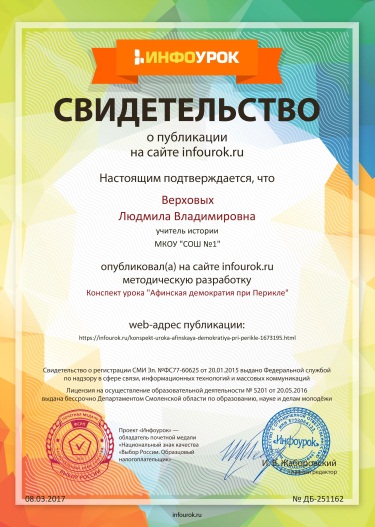 2016-2017МУЛЬТИУРОКСвидетельства о публикациях на сайте:- Презентация по обществознанию на тему «Религия как одна из форм культуры. Мировые религии»- Технологическая карта по истории на тему «Завоевание Римом Италии»- Практическая работа «Труд-основа жизни»- Презентация «Военные головные уборы»lverhovyh@bk.ru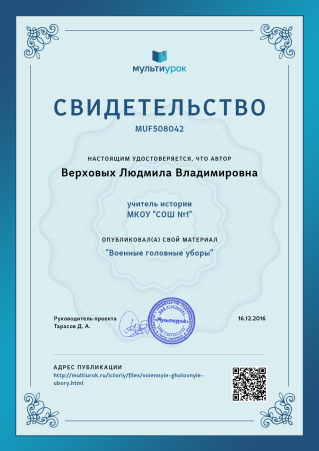 2017ЗнаниоСвидетельства о публикациях материала:- Практическая работа «Межличностные отношения»- Экскурсия в школьный музей «Чемодан памяти»- Сценарий и презентация внеклассного мероприятия «Русская изба»- Статья «Самообразование как необходимое условие повышения профессиональной компетентности  педагога»- Конспект по обществознанию «Труд и творчество»lverhovyh@bk.ru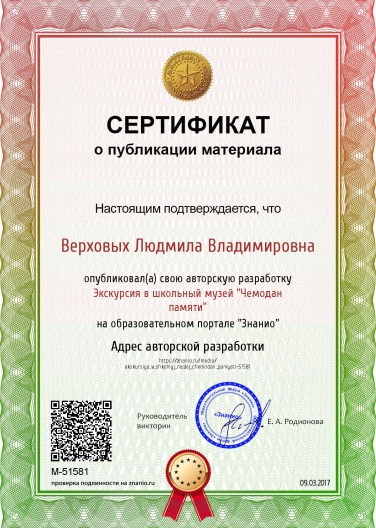 